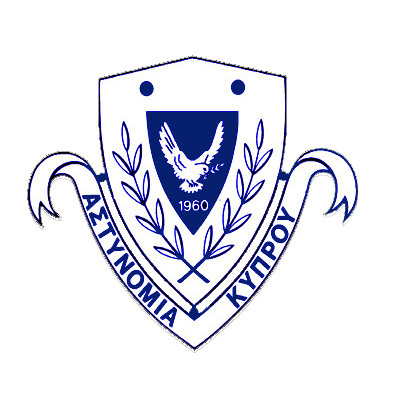 Ηλεκτρ. Ταχυδρομείο / E-mail: pressοffice@police.gov.cy	  Ιστοσελίδα / Website: www.police.gov.cy 2 Σεπτεμβρίου, 2011ΑΣΤΥΝΟΜΙΚH ΑΝΑΚΟΙΝΩΣΗ ΑΡ. 1Εκστρατεία Ελέγχου της Χρήσης Ζώνης Ασφαλείας***	Στο πλαίσιο της συνεργασίας της με το Ευρωπαϊκό Αστυνομικό Δίκτυο Τροχαίας TISPOL, η Αστυνομία Κύπρου ανακοινώνει ότι, μεταξύ των ημερομηνιών 5-18/9/2011 θα διεξαχθεί παγκύπρια εκστρατεία ελέγχου της χρήσης ζώνης ασφαλείας.	Σημειώνεται ότι κατά το πρώτο οκτάμηνο του 2011 το ποσοστό χρήσης ζώνης χρήσης ασφαλείας κρίνεται μη ικανοποιητικό, δεδομένου ότι ο αριθμός των νεκρών οδηγών/επιβατών που δε φορούσαν ζώνη ασφαλείας ήταν αρκετά μεγάλος.	Συγκεκριμένα, από τους 27 νεκρούς οδηγούς και επιβάτες αυτοκινήτων που  είχαν υποχρέωση να φέρουν ζώνη ασφαλείας οι 17 ή ποσοστό 62,96% δεν έφεραν ζώνη ασφαλείας. ΓΡΑΦΕΙΟ ΤΥΠΟΥ